BIOQUÍMICA: ÁGUA E SAIS MINERAIS(UNICAMP) Segundo documento da Unicef, 250 mil crianças por ano perdem a visão por falta de uma vitamina; muitas mulheres brasileiras grávidas abortam ou perdem seus filhos logo após  o nascimento por apresentarem anemia causada por deficiência de ferro; e cerca de 50 milhões de crianças têm o metabolismo comprometido por falta de iodo.Qual é o órgão diretamente afetado pela falta de iodo?Que relação existe entre iodo e metabolismo?(UERJ) É comum verificarmos em mulheres grávidas sintomas como falta de ar e cansaço. Esses sintomas desagradáveis são facilmente evitados com o uso de medicamentos à base de Ferro. Explique a relação existente entre a falta de ar e o ferro.(UFRGS) Pesquisadores testaram três grupos celulares: células da cartilagem, neurônios e células musculares. O menor consumo de oxigênio verificou-se apenas em um deles (bem abaixo das demais células) como no gráfico abaixo:                                                      B                                                                             C                                                                           A                                                                                 TempoIndique quais letras são correspondentes as células estudadas. Justifique sua resposta.(UERJ) A atividade metabólica de cada tecido depende diretamente das trocas feitas com os capilares sanguíneos. Considerando os diferentes tecidos, assinale aquele que apresenta a menor taxa metabólica.Derme.Cartilagem.Tecido ósseo. Tecido nervoso.(UERJ) A presença de flúor na água, torna-se importante pois:o flúor age nos pulmões e rins;age na coagulação sanguínea;age na prevenção do desgaste do esmalte dentário;previne osteoporose;É rico em vitaminas e sais minerais.(UNESP) A falta de cálcio no sangue pode ocasionar:dificuldade na coagulação;neoplasias malignas;hepatite tipo B;agranulocitose e leucopenia;anemia profunda.(UFES) Íons constituintes da hemoglobina e da secreção da tireoide:cálcio e ferro;ferro e iodo;iodo e cálcio;magnésio e cálcio;magnésio e iodo.8-	(UERJ)Na exploração florestal, as operações de corte de árvores registram os acidentes mais graves, em sua grande maioria devido à falha humana (OIT, 1968).O serviço de corte é feito basicamente, com a utilização de motosserras. Atualmente encontram-se à disposição das empresas modelos mais leves próprios para o trabalho em reflorestamento e com uma série de acessórios de segurança, visando à maior proteção ao trabalhador no manuseio da máquina. Mesmo assim, devido à intensidade de esforço físico despendido, essa operação torna-se muito desgastante para o operador, além de aliar fatores adversos como ruído elevado e vibração localizada nas mãos e braços. Esses motivos impedem a dedicação por muito tempo a esta atividade, com consequências tanto na instabilidade profissional como na saúde do trabalhador.Considerando que em nossa realidade a motosserra continuará sendo, durante algum tempo, o principal equipamento de corte e o estágio já alcançado pelos fabricantes no desenvolvimento de modelos, torna-se vital a preocupação com o outro lado do problema, ou seja, o homem.O assunto é abordado usualmente quanto ao desenvolvimento de módulos de treinamento para familiarizar o operador com o tipo de serviço e ambiente do qual ele passará a fazer parte, despertando-lhe a consciência para o nível de responsabilidade que dele é exigido em benefício próprio e de seus companheiros. Contudo, unicamente treinamento e educação não terão eficácia se não lhe for proporcionada plena condição de trabalho, conseguida não só com o fornecimento de equipamentos de proteção individual, mas, sobretudo com alimentação adequada para o tipo de serviço e condições em que é realizado.Este trabalho estabeleceu uma dieta balanceada de acordo com as necessidades calóricas e nutricionais de operadores de motosserra e comparou o rendimento operacional de um grupo de operadores recebendo a dieta balanceada com um grupo testemunha - com alimentação própria. Os resultados demonstraram, após 12 meses, um aumento na produtividade do grupo sob dieta de 12,8% em relação ao grupo testemunha.IPEF, 1985 (Adaptado)Descreva as funções de 2 dos grupos de nutrientes inorgânicos necessários ao pleno desenvolvimento de um metabolismo saudável para seres humanos.9- 	(UNIFESP)  A sonda Phoenix, lançada pela NASA, explorou em 2008 o solo do planeta Marte, onde se detectou a presença de água, magnésio, sódio, potássio e cloretos. Ainda não foi detectada a presença de fósforo naquele planeta. Caso esse elemento químico não esteja presente, a vida, tal como a conhecemos na Terra, só seria possível se em Marte surgissem formas diferentes de:a) 	DNA e proteínas. b) 	ácidos graxos e trifosfato de adenosina. c) 	trifosfato de adenosina e DNA. d) 	RNA e açúcares. e) 	Ácidos graxos e DNA. 10-	(UNIFESP) Analise os gráficos seguintes.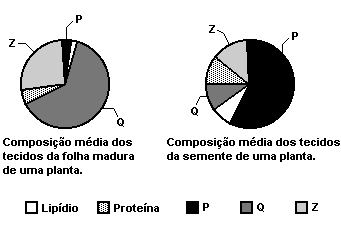 (Modificados de P. Jordano. Fruits and Frugivory, 1992.)a) 	Considerando P, Q e Z, qual deles corresponde a água, a carboidratos e a fibras?b) 	Com base no gráfico da semente, explique sucintamente qual a vantagem adaptativa de se apresentar tal proporção de carboidratos, lipídios, proteínas e água na composição de seus tecidos. GABARITO a)	Tireoide.	b) 	A tireoide produz a tiroxina (T3 e T4) que regulam a velocidade do metabolismo.O Ferro faz parte da molécula de hemoglobina que existe nas hemácias. Esta molécula é responsável pelo transporte de O2 no organismo.O consumo de O2 indica maior produção energética, consequentemente A é a cartilagem, B o neurônio e C é a célula muscular.B5-	C6-	A7-	B8- 	Água: solubilidade de reações, regulação térmica; transporte de substância: Sais minerais- relação direta na regulação de entrada/saída de água na célula; componentes de estruturas esqueléticas, dentre outras funções.9-	C10-	a) 	Q - água     		P - carboidratos     		Z - fibras.b) 	Durante a germinação ocorre utilização de água e ativação enzimática. Carboidratos e lipídios fornecem energia para a multiplicação e as proteínas fornecem nitrogênio para formação dos ácidos nucleicos. 